ITINERAIRE 2La montée du niveau de la mer va-t-elle obliger les populations habitant les littoraux à partir ?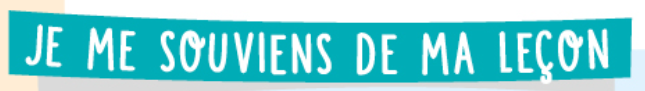 Recopiez ou surligner UNIQUEMENT les affirmations sont vraies.L’érosion côtière est un phénomène naturel qui provoque l’avancée des côtes.L’érosion côtière est un phénomène aggravé par la montée du niveau de la mer.L’érosion côtière est causée par la forte densité de population sur les littoraux.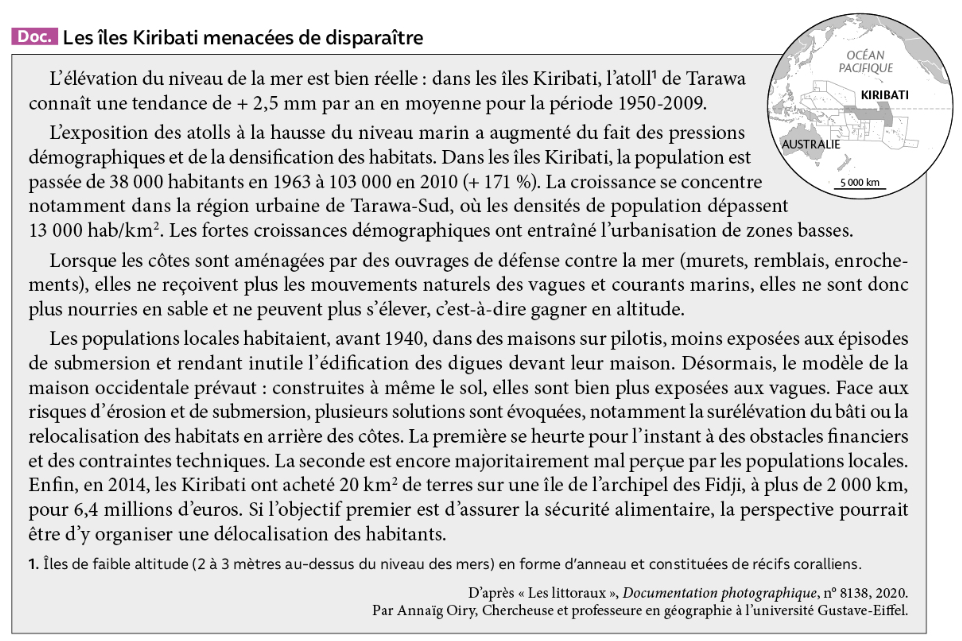 Consignes : Présentez le document :Présentez l’ouvrage dont est extrait ce texte et prouvez à l’aide des informations de la source que ce document est sérieux et scientifique.A quelles menaces les îles Kiribati doivent-elles faire face ?Soulignez ou surlignez dans le texte en noir les informations qui vous permettent de répondre à cette questionRédigez votre réponse SANS RECOPIER les passages soulignés.Pourquoi les îles Kiribati sont-elles des littoraux particulièrement menacés ?Soulignez ou surlignez dans le texte en vert les informations qui vous permettent de répondre à cette question.Rédigez votre réponse SANS RECOPIER les passages soulignés.Quelles solutions sont mises en œuvre pour limiter les effets de cette menace ?Soulignez ou surlignez dans le texte en bleu les informations qui vous permettent de répondre à cette question.Rédigez votre réponse SANS RECOPIER les passages soulignés.Quelle solution à long terme est envisagée pour les habitants des îles Kiribati ?Soulignez ou surlignez dans le texte en rouge les informations qui vous permettent de répondre à cette question.Rédigez votre réponse SANS RECOPIER les passages soulignés.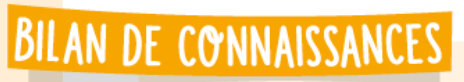 Approfondissement des compétences Activité 3 : COMPRENDRE UN DOCUMENTCe que j’ai appris de nouveau sur … un littoral menacéUn littoral menacé :Des aménagements pour protéger les littoraux :Une solution possible pour protéger les habitants des littoraux dans les années futures :